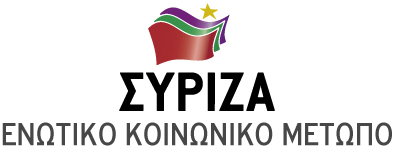 ΠροςΠΟΕ – ΔΟΥ Αθήνα, 08/05/12 Αγαπητοί-/ές  κύριοι /– ες Στο πλαίσιο της ανάληψης της Διερευνητικής Εντολής σχηματισμού κυβέρνησης ο ΣΥΡΙΖΑ, πιστός στις προεκλογικές εξαγγελίες του ότι θα συναντηθεί με τους εκπροσώπους των συνδικαλιστικών, επιστημονικών και κοινωνικών φορέων για να συζητήσει τους προγραμματικούς στόχους της νέας κυβέρνησης και να λάβει υπόψη τις αγωνίες, τις απόψεις και εκτιμήσεις όλων των φορέων, σας καλεί σε δημόσια διαβούλευση  - συνάντηση αύριο, Τετάρτη, 9 Μαϊου 2012 στις 11:00 πμ στην Αίθουσα 223 της Βουλής των Ελλήνων. Με εκτίμηση,Αλέξης Τσίπρας